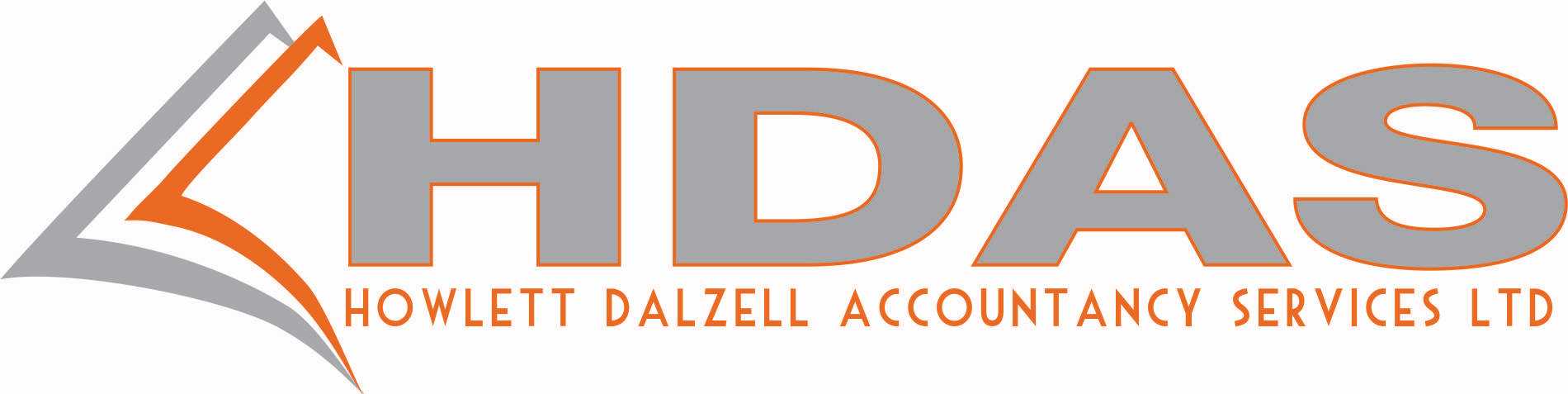 Annual QuestionnaireNAME: …………………………………………………………..BALANCE DATE: (please circle one)	    31 MARCH 2024			   31 MAY 2024			   30 JUNE 2024	   30 SEPTEMBER 2024E-MAIL: ………………………………TELEPHONE NO:  HOME: …………………	WORK: ………………………………..Records Required If not using computer software:All paid invoices/receipts (preferably filed in alphabetical or payment order.) If using computer software:USB back up (cashbook) OR print out of Summary Report, Trial Balance, General Ledger/Details Report, Transaction Report/Audit Trail OR hard copy of Accountants Reports per software recommendations.All paid invoices (preferably filed in alphabetical or payment order). If using MYOB/Xero please ensure expenses have documents attached if possible.Further records required: (regardless of whether using computer software or not)Bank Statements – All business accounts (including savings, term deposits)Mortgage/Loan StatementsAll stock income and dairy statementsDay books and petty cash booksGST Returns (work-papers and copy of returns)Accounts Payable/Creditors (Money owed by you at balance date) 		$...........................GST incl Yes/No      Supply statements/invoices.  Accounts Receivable/Debtors (Money owed to you at balance date) 		$……..……….….  GST Incl Yes/No	Supply a list of Debtors and amounts owed from your sales dockets and invoice books.4.    Stock on Hand at Balance Date 	- Raw Materials	 $ …………………….. GST Incl/Excl- Retail Stocks  	 $ …………………….. GST Incl/Excl- Consumable Aids 	 $...…………………… GST Incl/Excl   	Basis of Valuation:             Retail Value/Cost ValueWork in Progress at balance date				$ …………………….. GST Incl/Excl6.   Cash on Hand   $ …………………     Last Banking: $ ………………. Date: …………(incl cash floats, Eftpos/Visa/Amex and cash sales prior to balance date but not banked until after balance date)7.   Do deposits/banking include other than Sales/Debtors? (if so please indicate clearly on the bank statement)         e.g.	Tax Refunds	Sale of Assets	Rent		Loan Monies	Commission	Interest		Dividends	Other8a.    Were any Personal Drawings taken out of Sales and not banked?               	  Yes / No	Amount: $ ……………………………8b.    Were all takings banked into your business bank account?		       Yes / No	               If not, enter amounts not banked but applied:	              - For personal expenditure:	$ ………………..                      - For business expenditure (list expenses)	$ ………………..                      - Lodged in other bank accounts (give details)	$ ………………..9.     Cash Transactions		Yes/No	   	                       - Payments out of Personal Cash                    - Payments out of Personal Bank Account10.       Business Use of Motor Vehicles             -   Log Book Kept? 	Yes / No 	 If Yes please supply book, 	      -   Usual Suppliers of Fuel, etc   ………………………………………………..             -   Percentage Split between Car, Ute, etc     ……………..………………………….Major Repairs (eg. Buildings, plant, property development, vehicles)Details……………………………………………………………………………………………………………………………………………………………………………………………………………………………………………………………………………………………………………………Date Work Done …………………………………………………………………………………………….Major Suppliers   	…………………………………………………………………..........................................Rent Received 	-     Details of Property Location and Rent Received.	                                                    -     Where are the Expenses Paid From? 13.  Home Office Expenses?  Same area as in prior year?  If new, details of total area and office area.  Please supply the following details:Expenditure incurred on Dwelling: (if paid from business account these should be clearly identified)Rates	$............................................	Insurances	$............................................Interest on Mortgage	$............................................	Telephone	$............................................Power and Heating	$............................................	Other	$............................................(Documents should be available if required)Total Area of Home/Workshop ………………………………Total Area of Office	…………………………………………Total Area of Workshop ………………………………………			Capital Expenditure during Year: Additions Asset	Description:				Cost $...................................	 Trade-In?	Yes/No	Details of trade in: ………………………………….. HP Agreement?	Yes/No	Please attach if yes If land or building purchased please attach Lawyer Settlement Statement___________________________________________________________________________Additions Asset	Description:				Cost $...................................	 Trade-In?	Yes/No	Details of trade in: ………………………………….. HP Agreement?	Yes/No	Please attach if yes If land or building purchased please attach Lawyer Settlement Statement Sales Asset	Sale Price/Traded	           Where Banked                      Goods or Materials taken for own use.	Yes / No           Amount   $………………………….16.	If Capital Asset Constructed with own Employees’ Labour:Cost of Labour   	……………………………….Cost of Materials	……………………………….17.  Receipts for Charitable Donations (Over $5.00).  Must now be claimed directly by yourself on a separate donation claim form (IR526) - Attach Receipts if you would like us to complete this for you.18.	Family Support?	Any Received?	Yes / No (Working For Families / in work Tax Credit)Children’s Names, Dates of Birth and IRD Numbers:		…………………………………………………………………		…………………………………………………………………		…………………………………………………………………No. of Children still at School 	…………………………………………………………………19.	Any Overseas Income?		Yes / No	Please supply details.Were you absent from New Zealand during any part of the year or unemployed?Details of Period you did not work.  ……………………………………………………………….Income from Partnership Trust/Estate	Yes / No…………………………………………………………………………………………………22.	Change of Address (NB. Company Clients please advise change of address of any Director or   Shareholder)	ADDITIONAL SERVICES	GST Returns	Wages & PAYE	Monthly Management Reporting	           TERMS OF ENGAGEMENT    			Howlett Dalzell Accountancy Services Ltd will compile your financial statements, in accordance with the standards applicable from information provided by you. We will not audit, review or otherwise attempt to verify the accuracy or completeness of that information. Our services cannot be relied upon to detect fraud in your organisation.Our obligations are to:Accurately compile the financial information with due professional care.Process the information in an effective and efficient manner.Respect confidentiality of the information acquired in the course of our work.Provide assistance in meeting tax obligations, including advice on payments and/or reminder letters re taxes due. It is understood and agreed that:You will provide us with accurate and complete information necessary to compile such statements and you will accept responsibility for any failure to supply us with all relevant records and information. This includes information supplied to us for the preparation of Goods and Services Tax Returns.The responsibility for the accuracy and completeness of assertions in the financial statements remains with you.The responsibility for paying the correct tax on time rests with the taxpayer and not Howlett Dalzell Accountancy Services Ltd as agents.If you have any questions please discuss with us before signing this questionnaireSIGNED: ……………………………………………	DATE: ………………………...    Thank you for taking the time to fill in this questionnaire    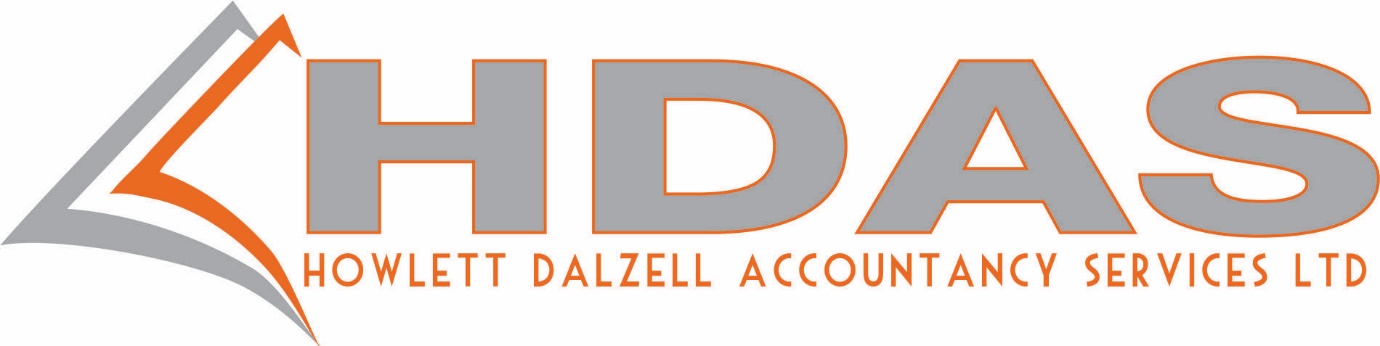 FARMERS Please complete both pages of this formFARMERS Please complete both pages of this formFARMERS Please complete both pages of this formFARMERS Please complete both pages of this formFARMERS Please complete both pages of this formFARMERS Please complete both pages of this formFARMERS Please complete both pages of this formFARMERS Please complete both pages of this formFARMERS Please complete both pages of this formFARMERS Please complete both pages of this form(This is very important as Inland Revenue request this to confirm your livestock numbers during audits)(This is very important as Inland Revenue request this to confirm your livestock numbers during audits)(This is very important as Inland Revenue request this to confirm your livestock numbers during audits)(This is very important as Inland Revenue request this to confirm your livestock numbers during audits)(This is very important as Inland Revenue request this to confirm your livestock numbers during audits)(This is very important as Inland Revenue request this to confirm your livestock numbers during audits)(This is very important as Inland Revenue request this to confirm your livestock numbers during audits)(This is very important as Inland Revenue request this to confirm your livestock numbers during audits)(This is very important as Inland Revenue request this to confirm your livestock numbers during audits)(This is very important as Inland Revenue request this to confirm your livestock numbers during audits)ANumbers on hand at balance date:Numbers on hand at balance date:Numbers on hand at balance date:Numbers on hand at balance date:DAIRY CATTLEDAIRY CATTLEBEEF CATTLEBEEF CATTLEBreedFriesianJerseyMixedMA CowsMA CowsMA CowsMA CowsRising 2yo HeifersRising 2yo HeifersRising 2yo HeifersRising 2yo HeifersRising 1yo HeifersRising 1yo HeifersRising 1yo HeifersRising 1yo HeifersRising 3yo Steers &/or BullsRising 3yo Steers &/or BullsRising 3yo Steers &/or BullsRising 3yo Steers &/or BullsRising 3yo Steers &/or BullsRising 3yo Steers &/or BullsRising 2yo Steers &/or BullsRising 2yo Steers &/or BullsRising 2yo Steers &/or BullsRising 2yo Steers &/or BullsRising 2yo Steers &/or BullsRising 2yo Steers &/or BullsRising 1yo Steers &/or BullsRising 1yo Steers &/or BullsRising 1yo Steers &/or BullsRising 1yo Steers &/or BullsRising 1yo Steers &/or BullsRising 1yo Steers &/or BullsBreeding bullsBreeding bullsBreeding bullsBreeding bullsTotalTotalSHEEPDEERBreedBreeding EwesBreeding EwesMA HindsMA Hinds2th EwesRising 2yo HindsRising 2yo HindsWethersRising 1yo HindsRising 1yo HindsEwe HoggetsEwe HoggetsBreeding StagsBreeding StagsWether HoggetsWether HoggetsRising 2yo StagsRising 2yo StagsRams(Non Breeding) R1yo Stags(Non Breeding) R1yo Stags(Non Breeding) R1yo StagsLambsTotalTotalBStock losses during the year:Stock losses during the year:Stock losses during the year:Stock losses during the year:CowsSheepDeerCStock bred during the year (excluding bobby calves):Stock bred during the year (excluding bobby calves):Stock bred during the year (excluding bobby calves):Stock bred during the year (excluding bobby calves):Stock bred during the year (excluding bobby calves):Stock bred during the year (excluding bobby calves):CalvesLambsFawnsDLivestock ReconciliationLivestock ReconciliationLivestock Reconciliation(Details from your stock book)(Details from your stock book)(Details from your stock book)(Details from your stock book)CattleSheepDeerTotal Number on hand at start of YearTotal Number on hand at start of YearTotal Number on hand at start of YearTotal Number on hand at start of Year(refer last year financial reports)(refer last year financial reports)(refer last year financial reports)Total purchases for this yearTotal purchases for this yearTotal purchases for this yearTotal bredTotal bred(per C, excluding bobby calves)(per C, excluding bobby calves)(per C, excluding bobby calves)TOTAL *Total SalesTotal SalesTotal known deathsTotal known deathsTotal known deathsTotal number on hand at end of yearTotal number on hand at end of yearTotal number on hand at end of yearTotal number on hand at end of year(per A totals)(per A totals)TOTAL ** These totals should agree, if not enter the difference below:* These totals should agree, if not enter the difference below:* These totals should agree, if not enter the difference below:* These totals should agree, if not enter the difference below:* These totals should agree, if not enter the difference below:* These totals should agree, if not enter the difference below:* These totals should agree, if not enter the difference below:Loss:Unaccounted forUnaccounted forSurplus:Unaccounted forUnaccounted forENumber of bales of wool unsold at balance date:Number of bales of wool unsold at balance date:Number of bales of wool unsold at balance date:Number of bales of wool unsold at balance date:Number of bales of wool unsold at balance date:Estimated ValueEstimated Value$